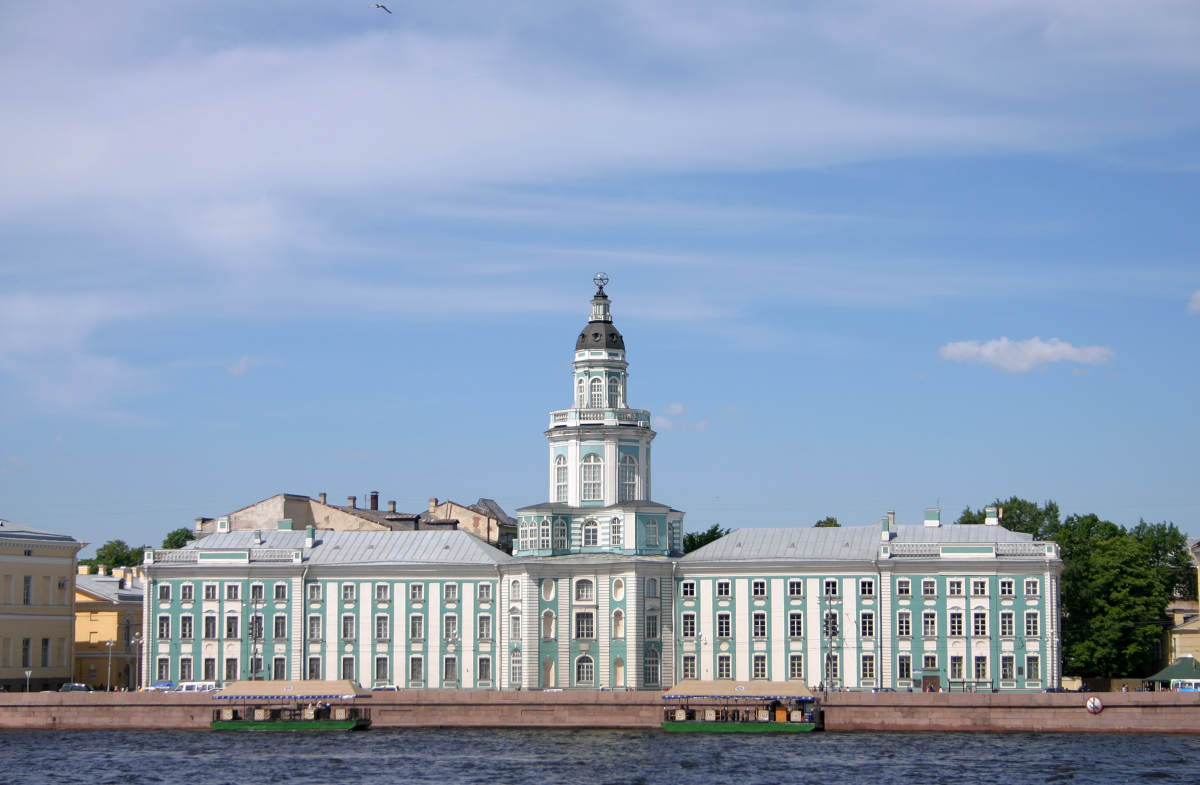 The Kunstkammer(1714)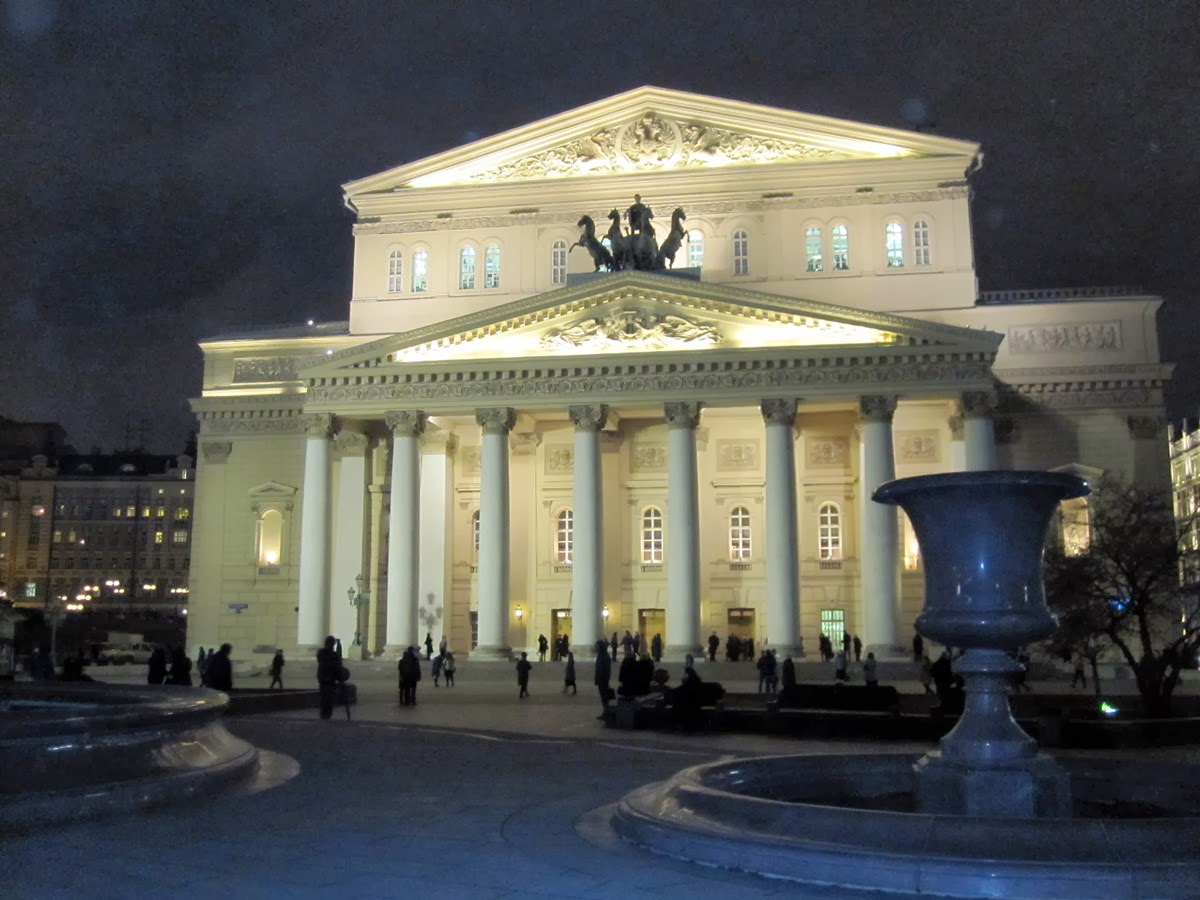 The Bolshoi Theatre(1776)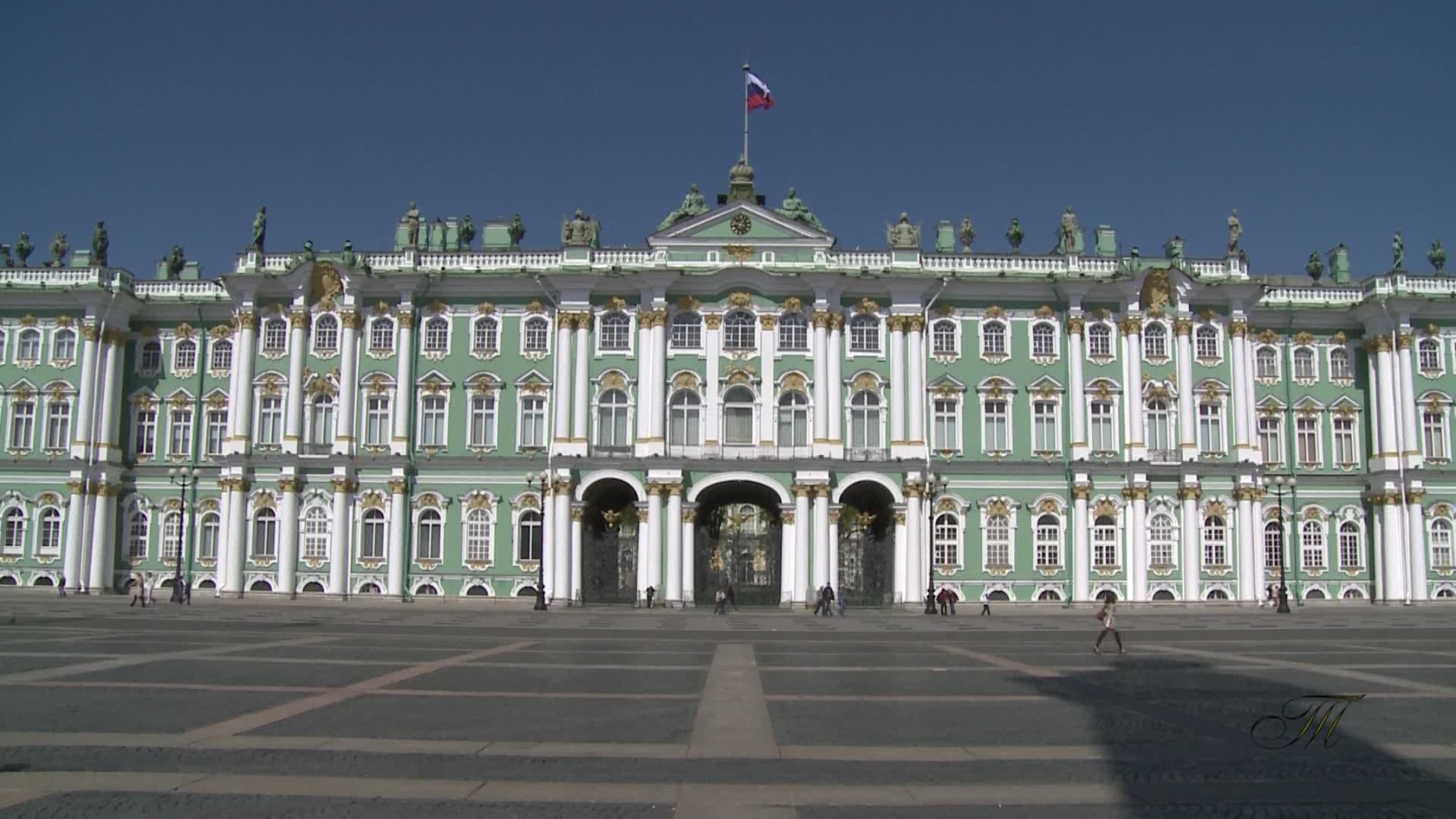 The Hermitage(1764)The Tsar Bell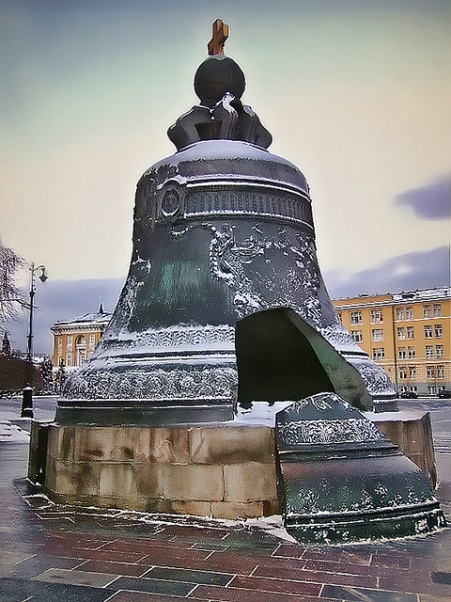 (1586)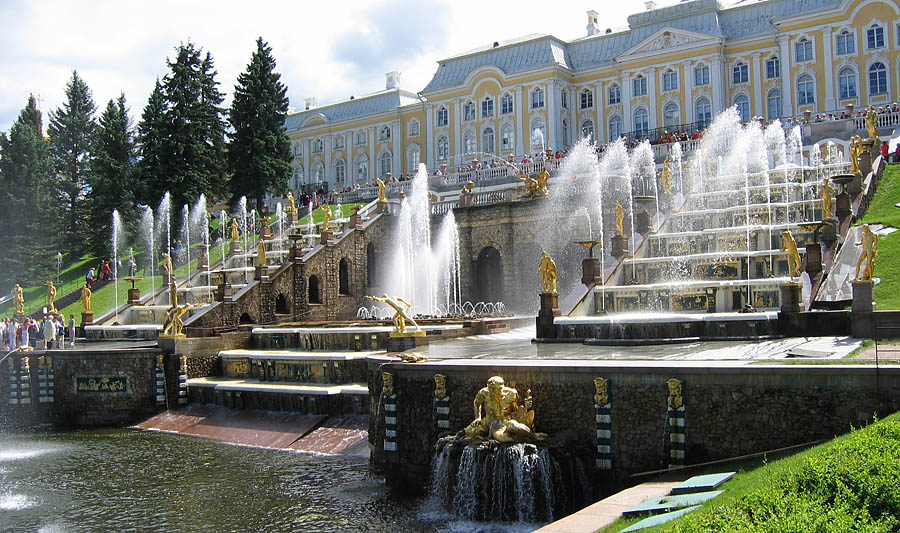 Peterhof(1714)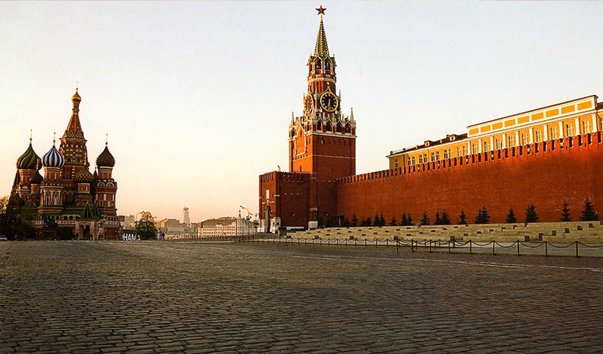 Red Square(the 15th century)St. Basil’s Cathedral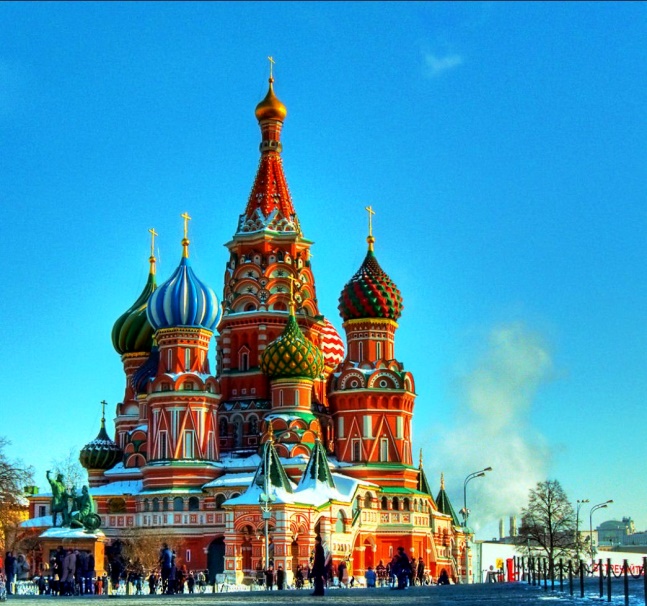 (1613)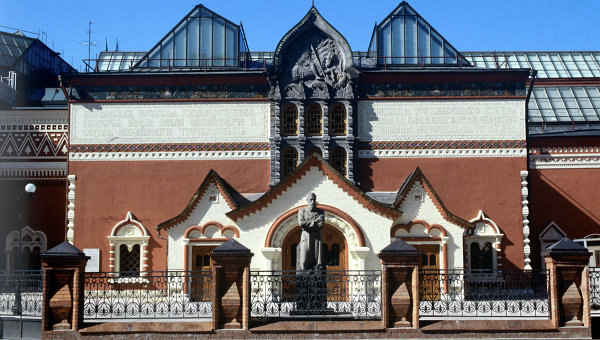 The Tretyakov Gallery(1856)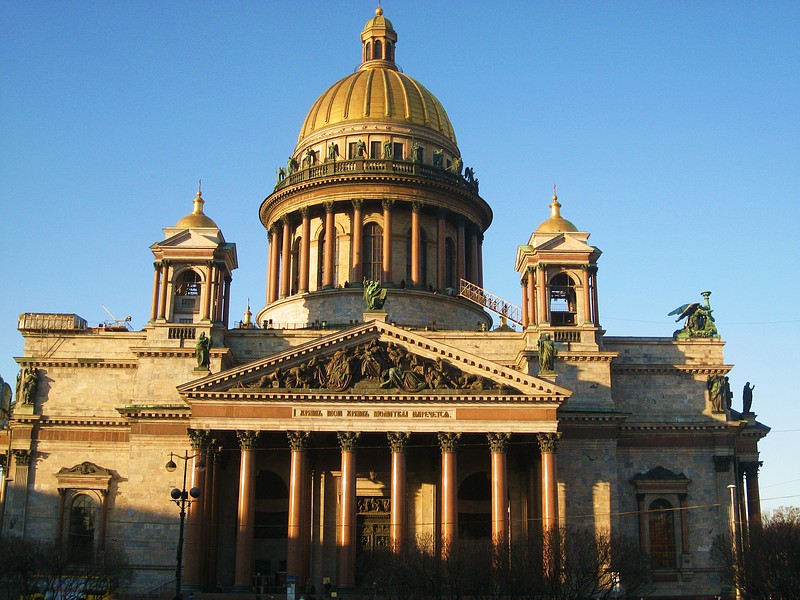 St. Isaac's Cathedral(1818)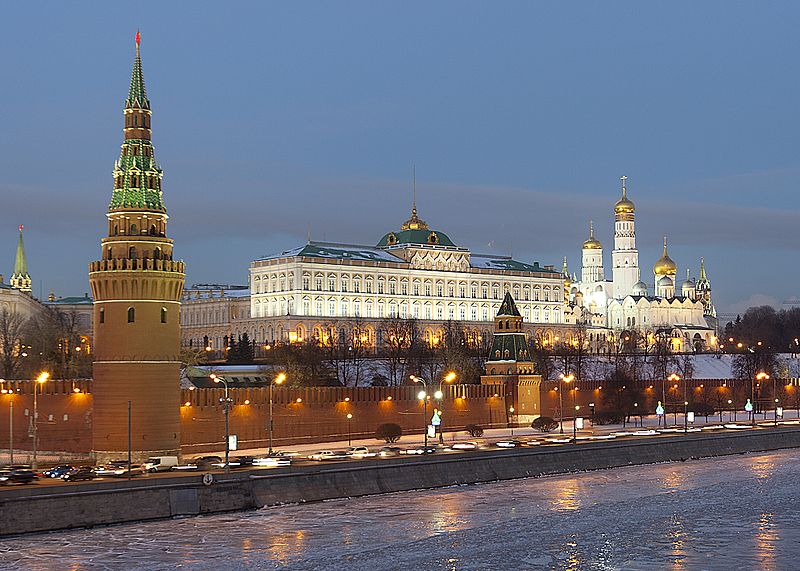 The Kremlin(1495)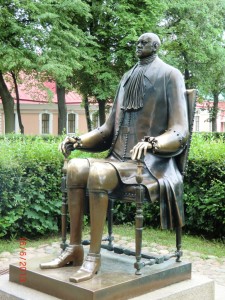 The monument to Peter the Great (1991)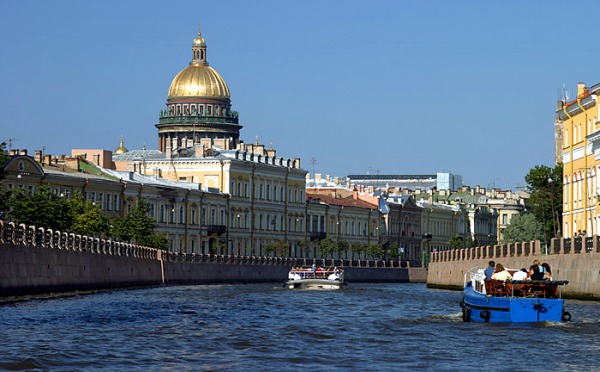 The Neva River